Supplemental Figure 1. Flowchart of participants’ selection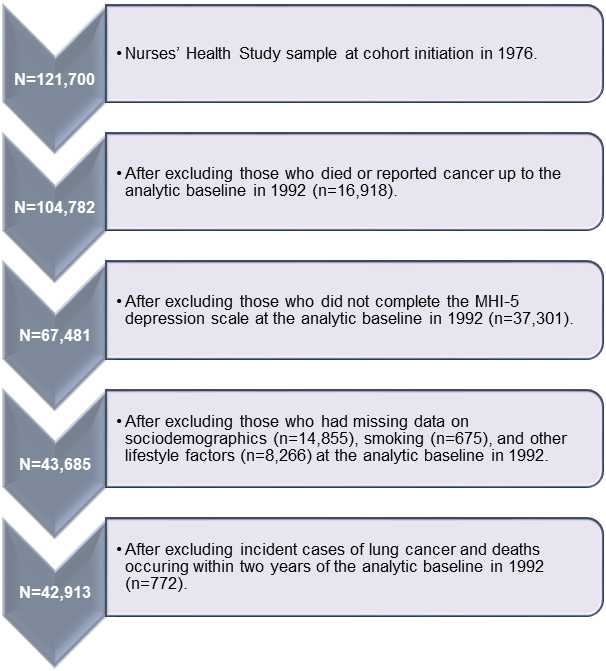 Supplemental Table 1. Association of depressive symptoms with lung cancer incidence, stratified by smoking status.Supplemental Table 1. Association of depressive symptoms with lung cancer incidence, stratified by smoking status.Supplemental Table 1. Association of depressive symptoms with lung cancer incidence, stratified by smoking status.Supplemental Table 1. Association of depressive symptoms with lung cancer incidence, stratified by smoking status.Supplemental Table 1. Association of depressive symptoms with lung cancer incidence, stratified by smoking status.Supplemental Table 1. Association of depressive symptoms with lung cancer incidence, stratified by smoking status.Supplemental Table 1. Association of depressive symptoms with lung cancer incidence, stratified by smoking status.Supplemental Table 1. Association of depressive symptoms with lung cancer incidence, stratified by smoking status.Supplemental Table 1. Association of depressive symptoms with lung cancer incidence, stratified by smoking status.Supplemental Table 1. Association of depressive symptoms with lung cancer incidence, stratified by smoking status.Supplemental Table 1. Association of depressive symptoms with lung cancer incidence, stratified by smoking status.Supplemental Table 1. Association of depressive symptoms with lung cancer incidence, stratified by smoking status.Person-yearsModel 1:SociodemographicsModel 1:SociodemographicsModel 2: Model 1 + other factorsModel 2: Model 1 + other factors(cases)HR(95% CI)HR(95% CI)Per 1-SD increase in depressive symptomsPer 1-SD increase in depressive symptomsCurrent smokers89,324 (457)1.07(0.98-1.18)1.06(0.96-1.16)Former smokers314,968 (423)1.21(1.10-1.32)****1.19(1.09-1.30)****Never smokers359,107 (129)1.07(0.90-1.28)1.07(0.89-1.28)p-value for interaction test:0.270.29****p≤ .0001. CI=confidence intervals; HR=hazard ratio; SD=standard deviation.****p≤ .0001. CI=confidence intervals; HR=hazard ratio; SD=standard deviation.****p≤ .0001. CI=confidence intervals; HR=hazard ratio; SD=standard deviation.****p≤ .0001. CI=confidence intervals; HR=hazard ratio; SD=standard deviation.****p≤ .0001. CI=confidence intervals; HR=hazard ratio; SD=standard deviation.****p≤ .0001. CI=confidence intervals; HR=hazard ratio; SD=standard deviation.M1: stratified by age in 1992 (continuous) and calendar time (continuous); further adjusted for exposure to second-hand smoking during childhood (yes, no [reference]); parents' occupations when participant was 16 years old (both parents dead [reference], farmer, blue collar, white collar); familial history of lung cancer (yes, no [reference]); and husband's education (participant unmarried [reference], less than high school, high school graduate, college graduate, graduate school)M1: stratified by age in 1992 (continuous) and calendar time (continuous); further adjusted for exposure to second-hand smoking during childhood (yes, no [reference]); parents' occupations when participant was 16 years old (both parents dead [reference], farmer, blue collar, white collar); familial history of lung cancer (yes, no [reference]); and husband's education (participant unmarried [reference], less than high school, high school graduate, college graduate, graduate school)M1: stratified by age in 1992 (continuous) and calendar time (continuous); further adjusted for exposure to second-hand smoking during childhood (yes, no [reference]); parents' occupations when participant was 16 years old (both parents dead [reference], farmer, blue collar, white collar); familial history of lung cancer (yes, no [reference]); and husband's education (participant unmarried [reference], less than high school, high school graduate, college graduate, graduate school)M1: stratified by age in 1992 (continuous) and calendar time (continuous); further adjusted for exposure to second-hand smoking during childhood (yes, no [reference]); parents' occupations when participant was 16 years old (both parents dead [reference], farmer, blue collar, white collar); familial history of lung cancer (yes, no [reference]); and husband's education (participant unmarried [reference], less than high school, high school graduate, college graduate, graduate school)M1: stratified by age in 1992 (continuous) and calendar time (continuous); further adjusted for exposure to second-hand smoking during childhood (yes, no [reference]); parents' occupations when participant was 16 years old (both parents dead [reference], farmer, blue collar, white collar); familial history of lung cancer (yes, no [reference]); and husband's education (participant unmarried [reference], less than high school, high school graduate, college graduate, graduate school)M1: stratified by age in 1992 (continuous) and calendar time (continuous); further adjusted for exposure to second-hand smoking during childhood (yes, no [reference]); parents' occupations when participant was 16 years old (both parents dead [reference], farmer, blue collar, white collar); familial history of lung cancer (yes, no [reference]); and husband's education (participant unmarried [reference], less than high school, high school graduate, college graduate, graduate school)M1: stratified by age in 1992 (continuous) and calendar time (continuous); further adjusted for exposure to second-hand smoking during childhood (yes, no [reference]); parents' occupations when participant was 16 years old (both parents dead [reference], farmer, blue collar, white collar); familial history of lung cancer (yes, no [reference]); and husband's education (participant unmarried [reference], less than high school, high school graduate, college graduate, graduate school)M1: stratified by age in 1992 (continuous) and calendar time (continuous); further adjusted for exposure to second-hand smoking during childhood (yes, no [reference]); parents' occupations when participant was 16 years old (both parents dead [reference], farmer, blue collar, white collar); familial history of lung cancer (yes, no [reference]); and husband's education (participant unmarried [reference], less than high school, high school graduate, college graduate, graduate school)M1: stratified by age in 1992 (continuous) and calendar time (continuous); further adjusted for exposure to second-hand smoking during childhood (yes, no [reference]); parents' occupations when participant was 16 years old (both parents dead [reference], farmer, blue collar, white collar); familial history of lung cancer (yes, no [reference]); and husband's education (participant unmarried [reference], less than high school, high school graduate, college graduate, graduate school)M1: stratified by age in 1992 (continuous) and calendar time (continuous); further adjusted for exposure to second-hand smoking during childhood (yes, no [reference]); parents' occupations when participant was 16 years old (both parents dead [reference], farmer, blue collar, white collar); familial history of lung cancer (yes, no [reference]); and husband's education (participant unmarried [reference], less than high school, high school graduate, college graduate, graduate school)M1: stratified by age in 1992 (continuous) and calendar time (continuous); further adjusted for exposure to second-hand smoking during childhood (yes, no [reference]); parents' occupations when participant was 16 years old (both parents dead [reference], farmer, blue collar, white collar); familial history of lung cancer (yes, no [reference]); and husband's education (participant unmarried [reference], less than high school, high school graduate, college graduate, graduate school)M1: stratified by age in 1992 (continuous) and calendar time (continuous); further adjusted for exposure to second-hand smoking during childhood (yes, no [reference]); parents' occupations when participant was 16 years old (both parents dead [reference], farmer, blue collar, white collar); familial history of lung cancer (yes, no [reference]); and husband's education (participant unmarried [reference], less than high school, high school graduate, college graduate, graduate school)M1: stratified by age in 1992 (continuous) and calendar time (continuous); further adjusted for exposure to second-hand smoking during childhood (yes, no [reference]); parents' occupations when participant was 16 years old (both parents dead [reference], farmer, blue collar, white collar); familial history of lung cancer (yes, no [reference]); and husband's education (participant unmarried [reference], less than high school, high school graduate, college graduate, graduate school)M1: stratified by age in 1992 (continuous) and calendar time (continuous); further adjusted for exposure to second-hand smoking during childhood (yes, no [reference]); parents' occupations when participant was 16 years old (both parents dead [reference], farmer, blue collar, white collar); familial history of lung cancer (yes, no [reference]); and husband's education (participant unmarried [reference], less than high school, high school graduate, college graduate, graduate school)M1: stratified by age in 1992 (continuous) and calendar time (continuous); further adjusted for exposure to second-hand smoking during childhood (yes, no [reference]); parents' occupations when participant was 16 years old (both parents dead [reference], farmer, blue collar, white collar); familial history of lung cancer (yes, no [reference]); and husband's education (participant unmarried [reference], less than high school, high school graduate, college graduate, graduate school)M1: stratified by age in 1992 (continuous) and calendar time (continuous); further adjusted for exposure to second-hand smoking during childhood (yes, no [reference]); parents' occupations when participant was 16 years old (both parents dead [reference], farmer, blue collar, white collar); familial history of lung cancer (yes, no [reference]); and husband's education (participant unmarried [reference], less than high school, high school graduate, college graduate, graduate school)M1: stratified by age in 1992 (continuous) and calendar time (continuous); further adjusted for exposure to second-hand smoking during childhood (yes, no [reference]); parents' occupations when participant was 16 years old (both parents dead [reference], farmer, blue collar, white collar); familial history of lung cancer (yes, no [reference]); and husband's education (participant unmarried [reference], less than high school, high school graduate, college graduate, graduate school)M1: stratified by age in 1992 (continuous) and calendar time (continuous); further adjusted for exposure to second-hand smoking during childhood (yes, no [reference]); parents' occupations when participant was 16 years old (both parents dead [reference], farmer, blue collar, white collar); familial history of lung cancer (yes, no [reference]); and husband's education (participant unmarried [reference], less than high school, high school graduate, college graduate, graduate school)M1: stratified by age in 1992 (continuous) and calendar time (continuous); further adjusted for exposure to second-hand smoking during childhood (yes, no [reference]); parents' occupations when participant was 16 years old (both parents dead [reference], farmer, blue collar, white collar); familial history of lung cancer (yes, no [reference]); and husband's education (participant unmarried [reference], less than high school, high school graduate, college graduate, graduate school)M1: stratified by age in 1992 (continuous) and calendar time (continuous); further adjusted for exposure to second-hand smoking during childhood (yes, no [reference]); parents' occupations when participant was 16 years old (both parents dead [reference], farmer, blue collar, white collar); familial history of lung cancer (yes, no [reference]); and husband's education (participant unmarried [reference], less than high school, high school graduate, college graduate, graduate school)M1: stratified by age in 1992 (continuous) and calendar time (continuous); further adjusted for exposure to second-hand smoking during childhood (yes, no [reference]); parents' occupations when participant was 16 years old (both parents dead [reference], farmer, blue collar, white collar); familial history of lung cancer (yes, no [reference]); and husband's education (participant unmarried [reference], less than high school, high school graduate, college graduate, graduate school)M1: stratified by age in 1992 (continuous) and calendar time (continuous); further adjusted for exposure to second-hand smoking during childhood (yes, no [reference]); parents' occupations when participant was 16 years old (both parents dead [reference], farmer, blue collar, white collar); familial history of lung cancer (yes, no [reference]); and husband's education (participant unmarried [reference], less than high school, high school graduate, college graduate, graduate school)M1: stratified by age in 1992 (continuous) and calendar time (continuous); further adjusted for exposure to second-hand smoking during childhood (yes, no [reference]); parents' occupations when participant was 16 years old (both parents dead [reference], farmer, blue collar, white collar); familial history of lung cancer (yes, no [reference]); and husband's education (participant unmarried [reference], less than high school, high school graduate, college graduate, graduate school)M1: stratified by age in 1992 (continuous) and calendar time (continuous); further adjusted for exposure to second-hand smoking during childhood (yes, no [reference]); parents' occupations when participant was 16 years old (both parents dead [reference], farmer, blue collar, white collar); familial history of lung cancer (yes, no [reference]); and husband's education (participant unmarried [reference], less than high school, high school graduate, college graduate, graduate school)M1: stratified by age in 1992 (continuous) and calendar time (continuous); further adjusted for exposure to second-hand smoking during childhood (yes, no [reference]); parents' occupations when participant was 16 years old (both parents dead [reference], farmer, blue collar, white collar); familial history of lung cancer (yes, no [reference]); and husband's education (participant unmarried [reference], less than high school, high school graduate, college graduate, graduate school)M1: stratified by age in 1992 (continuous) and calendar time (continuous); further adjusted for exposure to second-hand smoking during childhood (yes, no [reference]); parents' occupations when participant was 16 years old (both parents dead [reference], farmer, blue collar, white collar); familial history of lung cancer (yes, no [reference]); and husband's education (participant unmarried [reference], less than high school, high school graduate, college graduate, graduate school)M1: stratified by age in 1992 (continuous) and calendar time (continuous); further adjusted for exposure to second-hand smoking during childhood (yes, no [reference]); parents' occupations when participant was 16 years old (both parents dead [reference], farmer, blue collar, white collar); familial history of lung cancer (yes, no [reference]); and husband's education (participant unmarried [reference], less than high school, high school graduate, college graduate, graduate school)M1: stratified by age in 1992 (continuous) and calendar time (continuous); further adjusted for exposure to second-hand smoking during childhood (yes, no [reference]); parents' occupations when participant was 16 years old (both parents dead [reference], farmer, blue collar, white collar); familial history of lung cancer (yes, no [reference]); and husband's education (participant unmarried [reference], less than high school, high school graduate, college graduate, graduate school)M1: stratified by age in 1992 (continuous) and calendar time (continuous); further adjusted for exposure to second-hand smoking during childhood (yes, no [reference]); parents' occupations when participant was 16 years old (both parents dead [reference], farmer, blue collar, white collar); familial history of lung cancer (yes, no [reference]); and husband's education (participant unmarried [reference], less than high school, high school graduate, college graduate, graduate school)M1: stratified by age in 1992 (continuous) and calendar time (continuous); further adjusted for exposure to second-hand smoking during childhood (yes, no [reference]); parents' occupations when participant was 16 years old (both parents dead [reference], farmer, blue collar, white collar); familial history of lung cancer (yes, no [reference]); and husband's education (participant unmarried [reference], less than high school, high school graduate, college graduate, graduate school)M2: M1 + diet quality (AHEI score; continuous); physical activity (less than 150min/week of moderate-to-vigorous physical activity [reference], 150min/week or more of moderate-to-vigorous physical activity); years of shiftwork (never [reference], 1-14 years, 15-29 years, 30 years or more)M2: M1 + diet quality (AHEI score; continuous); physical activity (less than 150min/week of moderate-to-vigorous physical activity [reference], 150min/week or more of moderate-to-vigorous physical activity); years of shiftwork (never [reference], 1-14 years, 15-29 years, 30 years or more)M2: M1 + diet quality (AHEI score; continuous); physical activity (less than 150min/week of moderate-to-vigorous physical activity [reference], 150min/week or more of moderate-to-vigorous physical activity); years of shiftwork (never [reference], 1-14 years, 15-29 years, 30 years or more)M2: M1 + diet quality (AHEI score; continuous); physical activity (less than 150min/week of moderate-to-vigorous physical activity [reference], 150min/week or more of moderate-to-vigorous physical activity); years of shiftwork (never [reference], 1-14 years, 15-29 years, 30 years or more)M2: M1 + diet quality (AHEI score; continuous); physical activity (less than 150min/week of moderate-to-vigorous physical activity [reference], 150min/week or more of moderate-to-vigorous physical activity); years of shiftwork (never [reference], 1-14 years, 15-29 years, 30 years or more)M2: M1 + diet quality (AHEI score; continuous); physical activity (less than 150min/week of moderate-to-vigorous physical activity [reference], 150min/week or more of moderate-to-vigorous physical activity); years of shiftwork (never [reference], 1-14 years, 15-29 years, 30 years or more)M2: M1 + diet quality (AHEI score; continuous); physical activity (less than 150min/week of moderate-to-vigorous physical activity [reference], 150min/week or more of moderate-to-vigorous physical activity); years of shiftwork (never [reference], 1-14 years, 15-29 years, 30 years or more)M2: M1 + diet quality (AHEI score; continuous); physical activity (less than 150min/week of moderate-to-vigorous physical activity [reference], 150min/week or more of moderate-to-vigorous physical activity); years of shiftwork (never [reference], 1-14 years, 15-29 years, 30 years or more)M2: M1 + diet quality (AHEI score; continuous); physical activity (less than 150min/week of moderate-to-vigorous physical activity [reference], 150min/week or more of moderate-to-vigorous physical activity); years of shiftwork (never [reference], 1-14 years, 15-29 years, 30 years or more)M2: M1 + diet quality (AHEI score; continuous); physical activity (less than 150min/week of moderate-to-vigorous physical activity [reference], 150min/week or more of moderate-to-vigorous physical activity); years of shiftwork (never [reference], 1-14 years, 15-29 years, 30 years or more)M2: M1 + diet quality (AHEI score; continuous); physical activity (less than 150min/week of moderate-to-vigorous physical activity [reference], 150min/week or more of moderate-to-vigorous physical activity); years of shiftwork (never [reference], 1-14 years, 15-29 years, 30 years or more)M2: M1 + diet quality (AHEI score; continuous); physical activity (less than 150min/week of moderate-to-vigorous physical activity [reference], 150min/week or more of moderate-to-vigorous physical activity); years of shiftwork (never [reference], 1-14 years, 15-29 years, 30 years or more)M2: M1 + diet quality (AHEI score; continuous); physical activity (less than 150min/week of moderate-to-vigorous physical activity [reference], 150min/week or more of moderate-to-vigorous physical activity); years of shiftwork (never [reference], 1-14 years, 15-29 years, 30 years or more)M2: M1 + diet quality (AHEI score; continuous); physical activity (less than 150min/week of moderate-to-vigorous physical activity [reference], 150min/week or more of moderate-to-vigorous physical activity); years of shiftwork (never [reference], 1-14 years, 15-29 years, 30 years or more)M2: M1 + diet quality (AHEI score; continuous); physical activity (less than 150min/week of moderate-to-vigorous physical activity [reference], 150min/week or more of moderate-to-vigorous physical activity); years of shiftwork (never [reference], 1-14 years, 15-29 years, 30 years or more)M2: M1 + diet quality (AHEI score; continuous); physical activity (less than 150min/week of moderate-to-vigorous physical activity [reference], 150min/week or more of moderate-to-vigorous physical activity); years of shiftwork (never [reference], 1-14 years, 15-29 years, 30 years or more)M2: M1 + diet quality (AHEI score; continuous); physical activity (less than 150min/week of moderate-to-vigorous physical activity [reference], 150min/week or more of moderate-to-vigorous physical activity); years of shiftwork (never [reference], 1-14 years, 15-29 years, 30 years or more)M2: M1 + diet quality (AHEI score; continuous); physical activity (less than 150min/week of moderate-to-vigorous physical activity [reference], 150min/week or more of moderate-to-vigorous physical activity); years of shiftwork (never [reference], 1-14 years, 15-29 years, 30 years or more)Supplemental Table 2. Association of depressive symptoms with lung cancer incidence, stratified by smoking status, using a Poisson distribution.Supplemental Table 2. Association of depressive symptoms with lung cancer incidence, stratified by smoking status, using a Poisson distribution.Supplemental Table 2. Association of depressive symptoms with lung cancer incidence, stratified by smoking status, using a Poisson distribution.Supplemental Table 2. Association of depressive symptoms with lung cancer incidence, stratified by smoking status, using a Poisson distribution.Supplemental Table 2. Association of depressive symptoms with lung cancer incidence, stratified by smoking status, using a Poisson distribution.Supplemental Table 2. Association of depressive symptoms with lung cancer incidence, stratified by smoking status, using a Poisson distribution.Supplemental Table 2. Association of depressive symptoms with lung cancer incidence, stratified by smoking status, using a Poisson distribution.Supplemental Table 2. Association of depressive symptoms with lung cancer incidence, stratified by smoking status, using a Poisson distribution.Supplemental Table 2. Association of depressive symptoms with lung cancer incidence, stratified by smoking status, using a Poisson distribution.Supplemental Table 2. Association of depressive symptoms with lung cancer incidence, stratified by smoking status, using a Poisson distribution.Supplemental Table 2. Association of depressive symptoms with lung cancer incidence, stratified by smoking status, using a Poisson distribution.Supplemental Table 2. Association of depressive symptoms with lung cancer incidence, stratified by smoking status, using a Poisson distribution.Person-yearsModel 1:SociodemographicsModel 1:SociodemographicsModel 2: Model 1 + other factorsModel 2: Model 1 + other factors(cases)RR(95% CI)RR(95% CI)Per 1-SD increase in depressive symptomsPer 1-SD increase in depressive symptomsCurrent smokers89,324 (457)1.01(0.93-1.10)1.00(0.92-1.09)Former smokers314,968 (423)1.20(1.10-1.30)****1.18(1.08-1.29)****Never smokers359,107 (129)1.06(0.89-1.26)1.06(0.89-1.26)p-value for interaction test:0.130.14****p≤ .0001. CI=confidence intervals; RR=relative risk; SD=standard deviation.****p≤ .0001. CI=confidence intervals; RR=relative risk; SD=standard deviation.****p≤ .0001. CI=confidence intervals; RR=relative risk; SD=standard deviation.****p≤ .0001. CI=confidence intervals; RR=relative risk; SD=standard deviation.****p≤ .0001. CI=confidence intervals; RR=relative risk; SD=standard deviation.****p≤ .0001. CI=confidence intervals; RR=relative risk; SD=standard deviation.M1: stratified by age in 1992 (continuous) and calendar time (continuous); further adjusted for exposure to second-hand smoking during childhood (yes, no [reference]); parents' occupations when participant was 16 years old (both parents dead [reference], farmer, blue collar, white collar); familial history of lung cancer (yes, no [reference]); and husband's education (participant unmarried [reference], less than high school, high school graduate, college graduate, graduate school)M1: stratified by age in 1992 (continuous) and calendar time (continuous); further adjusted for exposure to second-hand smoking during childhood (yes, no [reference]); parents' occupations when participant was 16 years old (both parents dead [reference], farmer, blue collar, white collar); familial history of lung cancer (yes, no [reference]); and husband's education (participant unmarried [reference], less than high school, high school graduate, college graduate, graduate school)M1: stratified by age in 1992 (continuous) and calendar time (continuous); further adjusted for exposure to second-hand smoking during childhood (yes, no [reference]); parents' occupations when participant was 16 years old (both parents dead [reference], farmer, blue collar, white collar); familial history of lung cancer (yes, no [reference]); and husband's education (participant unmarried [reference], less than high school, high school graduate, college graduate, graduate school)M1: stratified by age in 1992 (continuous) and calendar time (continuous); further adjusted for exposure to second-hand smoking during childhood (yes, no [reference]); parents' occupations when participant was 16 years old (both parents dead [reference], farmer, blue collar, white collar); familial history of lung cancer (yes, no [reference]); and husband's education (participant unmarried [reference], less than high school, high school graduate, college graduate, graduate school)M1: stratified by age in 1992 (continuous) and calendar time (continuous); further adjusted for exposure to second-hand smoking during childhood (yes, no [reference]); parents' occupations when participant was 16 years old (both parents dead [reference], farmer, blue collar, white collar); familial history of lung cancer (yes, no [reference]); and husband's education (participant unmarried [reference], less than high school, high school graduate, college graduate, graduate school)M1: stratified by age in 1992 (continuous) and calendar time (continuous); further adjusted for exposure to second-hand smoking during childhood (yes, no [reference]); parents' occupations when participant was 16 years old (both parents dead [reference], farmer, blue collar, white collar); familial history of lung cancer (yes, no [reference]); and husband's education (participant unmarried [reference], less than high school, high school graduate, college graduate, graduate school)M1: stratified by age in 1992 (continuous) and calendar time (continuous); further adjusted for exposure to second-hand smoking during childhood (yes, no [reference]); parents' occupations when participant was 16 years old (both parents dead [reference], farmer, blue collar, white collar); familial history of lung cancer (yes, no [reference]); and husband's education (participant unmarried [reference], less than high school, high school graduate, college graduate, graduate school)M1: stratified by age in 1992 (continuous) and calendar time (continuous); further adjusted for exposure to second-hand smoking during childhood (yes, no [reference]); parents' occupations when participant was 16 years old (both parents dead [reference], farmer, blue collar, white collar); familial history of lung cancer (yes, no [reference]); and husband's education (participant unmarried [reference], less than high school, high school graduate, college graduate, graduate school)M1: stratified by age in 1992 (continuous) and calendar time (continuous); further adjusted for exposure to second-hand smoking during childhood (yes, no [reference]); parents' occupations when participant was 16 years old (both parents dead [reference], farmer, blue collar, white collar); familial history of lung cancer (yes, no [reference]); and husband's education (participant unmarried [reference], less than high school, high school graduate, college graduate, graduate school)M1: stratified by age in 1992 (continuous) and calendar time (continuous); further adjusted for exposure to second-hand smoking during childhood (yes, no [reference]); parents' occupations when participant was 16 years old (both parents dead [reference], farmer, blue collar, white collar); familial history of lung cancer (yes, no [reference]); and husband's education (participant unmarried [reference], less than high school, high school graduate, college graduate, graduate school)M1: stratified by age in 1992 (continuous) and calendar time (continuous); further adjusted for exposure to second-hand smoking during childhood (yes, no [reference]); parents' occupations when participant was 16 years old (both parents dead [reference], farmer, blue collar, white collar); familial history of lung cancer (yes, no [reference]); and husband's education (participant unmarried [reference], less than high school, high school graduate, college graduate, graduate school)M1: stratified by age in 1992 (continuous) and calendar time (continuous); further adjusted for exposure to second-hand smoking during childhood (yes, no [reference]); parents' occupations when participant was 16 years old (both parents dead [reference], farmer, blue collar, white collar); familial history of lung cancer (yes, no [reference]); and husband's education (participant unmarried [reference], less than high school, high school graduate, college graduate, graduate school)M1: stratified by age in 1992 (continuous) and calendar time (continuous); further adjusted for exposure to second-hand smoking during childhood (yes, no [reference]); parents' occupations when participant was 16 years old (both parents dead [reference], farmer, blue collar, white collar); familial history of lung cancer (yes, no [reference]); and husband's education (participant unmarried [reference], less than high school, high school graduate, college graduate, graduate school)M1: stratified by age in 1992 (continuous) and calendar time (continuous); further adjusted for exposure to second-hand smoking during childhood (yes, no [reference]); parents' occupations when participant was 16 years old (both parents dead [reference], farmer, blue collar, white collar); familial history of lung cancer (yes, no [reference]); and husband's education (participant unmarried [reference], less than high school, high school graduate, college graduate, graduate school)M1: stratified by age in 1992 (continuous) and calendar time (continuous); further adjusted for exposure to second-hand smoking during childhood (yes, no [reference]); parents' occupations when participant was 16 years old (both parents dead [reference], farmer, blue collar, white collar); familial history of lung cancer (yes, no [reference]); and husband's education (participant unmarried [reference], less than high school, high school graduate, college graduate, graduate school)M1: stratified by age in 1992 (continuous) and calendar time (continuous); further adjusted for exposure to second-hand smoking during childhood (yes, no [reference]); parents' occupations when participant was 16 years old (both parents dead [reference], farmer, blue collar, white collar); familial history of lung cancer (yes, no [reference]); and husband's education (participant unmarried [reference], less than high school, high school graduate, college graduate, graduate school)M1: stratified by age in 1992 (continuous) and calendar time (continuous); further adjusted for exposure to second-hand smoking during childhood (yes, no [reference]); parents' occupations when participant was 16 years old (both parents dead [reference], farmer, blue collar, white collar); familial history of lung cancer (yes, no [reference]); and husband's education (participant unmarried [reference], less than high school, high school graduate, college graduate, graduate school)M1: stratified by age in 1992 (continuous) and calendar time (continuous); further adjusted for exposure to second-hand smoking during childhood (yes, no [reference]); parents' occupations when participant was 16 years old (both parents dead [reference], farmer, blue collar, white collar); familial history of lung cancer (yes, no [reference]); and husband's education (participant unmarried [reference], less than high school, high school graduate, college graduate, graduate school)M1: stratified by age in 1992 (continuous) and calendar time (continuous); further adjusted for exposure to second-hand smoking during childhood (yes, no [reference]); parents' occupations when participant was 16 years old (both parents dead [reference], farmer, blue collar, white collar); familial history of lung cancer (yes, no [reference]); and husband's education (participant unmarried [reference], less than high school, high school graduate, college graduate, graduate school)M1: stratified by age in 1992 (continuous) and calendar time (continuous); further adjusted for exposure to second-hand smoking during childhood (yes, no [reference]); parents' occupations when participant was 16 years old (both parents dead [reference], farmer, blue collar, white collar); familial history of lung cancer (yes, no [reference]); and husband's education (participant unmarried [reference], less than high school, high school graduate, college graduate, graduate school)M1: stratified by age in 1992 (continuous) and calendar time (continuous); further adjusted for exposure to second-hand smoking during childhood (yes, no [reference]); parents' occupations when participant was 16 years old (both parents dead [reference], farmer, blue collar, white collar); familial history of lung cancer (yes, no [reference]); and husband's education (participant unmarried [reference], less than high school, high school graduate, college graduate, graduate school)M1: stratified by age in 1992 (continuous) and calendar time (continuous); further adjusted for exposure to second-hand smoking during childhood (yes, no [reference]); parents' occupations when participant was 16 years old (both parents dead [reference], farmer, blue collar, white collar); familial history of lung cancer (yes, no [reference]); and husband's education (participant unmarried [reference], less than high school, high school graduate, college graduate, graduate school)M1: stratified by age in 1992 (continuous) and calendar time (continuous); further adjusted for exposure to second-hand smoking during childhood (yes, no [reference]); parents' occupations when participant was 16 years old (both parents dead [reference], farmer, blue collar, white collar); familial history of lung cancer (yes, no [reference]); and husband's education (participant unmarried [reference], less than high school, high school graduate, college graduate, graduate school)M1: stratified by age in 1992 (continuous) and calendar time (continuous); further adjusted for exposure to second-hand smoking during childhood (yes, no [reference]); parents' occupations when participant was 16 years old (both parents dead [reference], farmer, blue collar, white collar); familial history of lung cancer (yes, no [reference]); and husband's education (participant unmarried [reference], less than high school, high school graduate, college graduate, graduate school)M1: stratified by age in 1992 (continuous) and calendar time (continuous); further adjusted for exposure to second-hand smoking during childhood (yes, no [reference]); parents' occupations when participant was 16 years old (both parents dead [reference], farmer, blue collar, white collar); familial history of lung cancer (yes, no [reference]); and husband's education (participant unmarried [reference], less than high school, high school graduate, college graduate, graduate school)M1: stratified by age in 1992 (continuous) and calendar time (continuous); further adjusted for exposure to second-hand smoking during childhood (yes, no [reference]); parents' occupations when participant was 16 years old (both parents dead [reference], farmer, blue collar, white collar); familial history of lung cancer (yes, no [reference]); and husband's education (participant unmarried [reference], less than high school, high school graduate, college graduate, graduate school)M1: stratified by age in 1992 (continuous) and calendar time (continuous); further adjusted for exposure to second-hand smoking during childhood (yes, no [reference]); parents' occupations when participant was 16 years old (both parents dead [reference], farmer, blue collar, white collar); familial history of lung cancer (yes, no [reference]); and husband's education (participant unmarried [reference], less than high school, high school graduate, college graduate, graduate school)M1: stratified by age in 1992 (continuous) and calendar time (continuous); further adjusted for exposure to second-hand smoking during childhood (yes, no [reference]); parents' occupations when participant was 16 years old (both parents dead [reference], farmer, blue collar, white collar); familial history of lung cancer (yes, no [reference]); and husband's education (participant unmarried [reference], less than high school, high school graduate, college graduate, graduate school)M1: stratified by age in 1992 (continuous) and calendar time (continuous); further adjusted for exposure to second-hand smoking during childhood (yes, no [reference]); parents' occupations when participant was 16 years old (both parents dead [reference], farmer, blue collar, white collar); familial history of lung cancer (yes, no [reference]); and husband's education (participant unmarried [reference], less than high school, high school graduate, college graduate, graduate school)M1: stratified by age in 1992 (continuous) and calendar time (continuous); further adjusted for exposure to second-hand smoking during childhood (yes, no [reference]); parents' occupations when participant was 16 years old (both parents dead [reference], farmer, blue collar, white collar); familial history of lung cancer (yes, no [reference]); and husband's education (participant unmarried [reference], less than high school, high school graduate, college graduate, graduate school)M2: M1 + diet quality (AHEI score; continuous); physical activity (less than 150min/week of moderate-to-vigorous physical activity [reference], 150min/week or more of moderate-to-vigorous physical activity); years of shiftwork (never [reference], 1-14 years, 15-29 years, 30 years or more)M2: M1 + diet quality (AHEI score; continuous); physical activity (less than 150min/week of moderate-to-vigorous physical activity [reference], 150min/week or more of moderate-to-vigorous physical activity); years of shiftwork (never [reference], 1-14 years, 15-29 years, 30 years or more)M2: M1 + diet quality (AHEI score; continuous); physical activity (less than 150min/week of moderate-to-vigorous physical activity [reference], 150min/week or more of moderate-to-vigorous physical activity); years of shiftwork (never [reference], 1-14 years, 15-29 years, 30 years or more)M2: M1 + diet quality (AHEI score; continuous); physical activity (less than 150min/week of moderate-to-vigorous physical activity [reference], 150min/week or more of moderate-to-vigorous physical activity); years of shiftwork (never [reference], 1-14 years, 15-29 years, 30 years or more)M2: M1 + diet quality (AHEI score; continuous); physical activity (less than 150min/week of moderate-to-vigorous physical activity [reference], 150min/week or more of moderate-to-vigorous physical activity); years of shiftwork (never [reference], 1-14 years, 15-29 years, 30 years or more)M2: M1 + diet quality (AHEI score; continuous); physical activity (less than 150min/week of moderate-to-vigorous physical activity [reference], 150min/week or more of moderate-to-vigorous physical activity); years of shiftwork (never [reference], 1-14 years, 15-29 years, 30 years or more)M2: M1 + diet quality (AHEI score; continuous); physical activity (less than 150min/week of moderate-to-vigorous physical activity [reference], 150min/week or more of moderate-to-vigorous physical activity); years of shiftwork (never [reference], 1-14 years, 15-29 years, 30 years or more)M2: M1 + diet quality (AHEI score; continuous); physical activity (less than 150min/week of moderate-to-vigorous physical activity [reference], 150min/week or more of moderate-to-vigorous physical activity); years of shiftwork (never [reference], 1-14 years, 15-29 years, 30 years or more)M2: M1 + diet quality (AHEI score; continuous); physical activity (less than 150min/week of moderate-to-vigorous physical activity [reference], 150min/week or more of moderate-to-vigorous physical activity); years of shiftwork (never [reference], 1-14 years, 15-29 years, 30 years or more)M2: M1 + diet quality (AHEI score; continuous); physical activity (less than 150min/week of moderate-to-vigorous physical activity [reference], 150min/week or more of moderate-to-vigorous physical activity); years of shiftwork (never [reference], 1-14 years, 15-29 years, 30 years or more)M2: M1 + diet quality (AHEI score; continuous); physical activity (less than 150min/week of moderate-to-vigorous physical activity [reference], 150min/week or more of moderate-to-vigorous physical activity); years of shiftwork (never [reference], 1-14 years, 15-29 years, 30 years or more)M2: M1 + diet quality (AHEI score; continuous); physical activity (less than 150min/week of moderate-to-vigorous physical activity [reference], 150min/week or more of moderate-to-vigorous physical activity); years of shiftwork (never [reference], 1-14 years, 15-29 years, 30 years or more)M2: M1 + diet quality (AHEI score; continuous); physical activity (less than 150min/week of moderate-to-vigorous physical activity [reference], 150min/week or more of moderate-to-vigorous physical activity); years of shiftwork (never [reference], 1-14 years, 15-29 years, 30 years or more)M2: M1 + diet quality (AHEI score; continuous); physical activity (less than 150min/week of moderate-to-vigorous physical activity [reference], 150min/week or more of moderate-to-vigorous physical activity); years of shiftwork (never [reference], 1-14 years, 15-29 years, 30 years or more)M2: M1 + diet quality (AHEI score; continuous); physical activity (less than 150min/week of moderate-to-vigorous physical activity [reference], 150min/week or more of moderate-to-vigorous physical activity); years of shiftwork (never [reference], 1-14 years, 15-29 years, 30 years or more)M2: M1 + diet quality (AHEI score; continuous); physical activity (less than 150min/week of moderate-to-vigorous physical activity [reference], 150min/week or more of moderate-to-vigorous physical activity); years of shiftwork (never [reference], 1-14 years, 15-29 years, 30 years or more)M2: M1 + diet quality (AHEI score; continuous); physical activity (less than 150min/week of moderate-to-vigorous physical activity [reference], 150min/week or more of moderate-to-vigorous physical activity); years of shiftwork (never [reference], 1-14 years, 15-29 years, 30 years or more)M2: M1 + diet quality (AHEI score; continuous); physical activity (less than 150min/week of moderate-to-vigorous physical activity [reference], 150min/week or more of moderate-to-vigorous physical activity); years of shiftwork (never [reference], 1-14 years, 15-29 years, 30 years or more)Supplemental Table 3. Association of chronic depressive symptoms and time-updated depression status, separately, with lung cancer incidence.Supplemental Table 3. Association of chronic depressive symptoms and time-updated depression status, separately, with lung cancer incidence.Supplemental Table 3. Association of chronic depressive symptoms and time-updated depression status, separately, with lung cancer incidence.Supplemental Table 3. Association of chronic depressive symptoms and time-updated depression status, separately, with lung cancer incidence.Supplemental Table 3. Association of chronic depressive symptoms and time-updated depression status, separately, with lung cancer incidence.Supplemental Table 3. Association of chronic depressive symptoms and time-updated depression status, separately, with lung cancer incidence.Supplemental Table 3. Association of chronic depressive symptoms and time-updated depression status, separately, with lung cancer incidence.Supplemental Table 3. Association of chronic depressive symptoms and time-updated depression status, separately, with lung cancer incidence.Supplemental Table 3. Association of chronic depressive symptoms and time-updated depression status, separately, with lung cancer incidence.Supplemental Table 3. Association of chronic depressive symptoms and time-updated depression status, separately, with lung cancer incidence.Person-yearsModel 1:SociodemographicsModel 1:SociodemographicsModel 2: Model 1 +   smokingModel 2: Model 1 +   smokingModel 3: Model 1 + other factorsModel 3: Model 1 + other factorsModel 4:All covariatesModel 4:All covariates(cases)HR(95% CI)HR(95% CI)HR(95% CI)HR(95% CI)Chronicity of severe depressive symptomsa763,399 (1,009)At no time assessment576,194 (722)1.00(ref.)1.00(ref.)1.00(ref.)1.00(ref.)At 1 time assessment123,639 (191)1.30(1.10-1.52)**1.10(0.93-1.29)1.26(1.07-1.48)**1.08(0.92-1.27)At 2 or 3 time assessments63,566 (96)1.32(1.07-1.64)**1.11(0.89-1.38)1.25(1.00-1.55)*1.08(0.86-1.34)Time-updated 
depression statusb630,293 (387)Not clinically depressed503,769 (228)1.00(ref.)1.00(ref.)1.00(ref.)1.00(ref.)Clinically depressed126,523 (159)3.19(2.59-3.93)****2.56(2.07-3.18)****3.03(2.46-3.74)****2.47(1.99-3.06)****a Chronicity was based on the number of assessments participants had a score of ≤60 (clinical cutpoint) on the MHI-5 in 1992, 1996, and 2000.b Clinically depressed was defined as reporting a MHI-5 score of ≤60 (clinical cutpoint), or a physician-diagnosed depression, or the regular use of antidepressants, and was updated over the entire study period.a Chronicity was based on the number of assessments participants had a score of ≤60 (clinical cutpoint) on the MHI-5 in 1992, 1996, and 2000.b Clinically depressed was defined as reporting a MHI-5 score of ≤60 (clinical cutpoint), or a physician-diagnosed depression, or the regular use of antidepressants, and was updated over the entire study period.a Chronicity was based on the number of assessments participants had a score of ≤60 (clinical cutpoint) on the MHI-5 in 1992, 1996, and 2000.b Clinically depressed was defined as reporting a MHI-5 score of ≤60 (clinical cutpoint), or a physician-diagnosed depression, or the regular use of antidepressants, and was updated over the entire study period.a Chronicity was based on the number of assessments participants had a score of ≤60 (clinical cutpoint) on the MHI-5 in 1992, 1996, and 2000.b Clinically depressed was defined as reporting a MHI-5 score of ≤60 (clinical cutpoint), or a physician-diagnosed depression, or the regular use of antidepressants, and was updated over the entire study period.a Chronicity was based on the number of assessments participants had a score of ≤60 (clinical cutpoint) on the MHI-5 in 1992, 1996, and 2000.b Clinically depressed was defined as reporting a MHI-5 score of ≤60 (clinical cutpoint), or a physician-diagnosed depression, or the regular use of antidepressants, and was updated over the entire study period.a Chronicity was based on the number of assessments participants had a score of ≤60 (clinical cutpoint) on the MHI-5 in 1992, 1996, and 2000.b Clinically depressed was defined as reporting a MHI-5 score of ≤60 (clinical cutpoint), or a physician-diagnosed depression, or the regular use of antidepressants, and was updated over the entire study period.a Chronicity was based on the number of assessments participants had a score of ≤60 (clinical cutpoint) on the MHI-5 in 1992, 1996, and 2000.b Clinically depressed was defined as reporting a MHI-5 score of ≤60 (clinical cutpoint), or a physician-diagnosed depression, or the regular use of antidepressants, and was updated over the entire study period.a Chronicity was based on the number of assessments participants had a score of ≤60 (clinical cutpoint) on the MHI-5 in 1992, 1996, and 2000.b Clinically depressed was defined as reporting a MHI-5 score of ≤60 (clinical cutpoint), or a physician-diagnosed depression, or the regular use of antidepressants, and was updated over the entire study period.a Chronicity was based on the number of assessments participants had a score of ≤60 (clinical cutpoint) on the MHI-5 in 1992, 1996, and 2000.b Clinically depressed was defined as reporting a MHI-5 score of ≤60 (clinical cutpoint), or a physician-diagnosed depression, or the regular use of antidepressants, and was updated over the entire study period.a Chronicity was based on the number of assessments participants had a score of ≤60 (clinical cutpoint) on the MHI-5 in 1992, 1996, and 2000.b Clinically depressed was defined as reporting a MHI-5 score of ≤60 (clinical cutpoint), or a physician-diagnosed depression, or the regular use of antidepressants, and was updated over the entire study period.a Chronicity was based on the number of assessments participants had a score of ≤60 (clinical cutpoint) on the MHI-5 in 1992, 1996, and 2000.b Clinically depressed was defined as reporting a MHI-5 score of ≤60 (clinical cutpoint), or a physician-diagnosed depression, or the regular use of antidepressants, and was updated over the entire study period.a Chronicity was based on the number of assessments participants had a score of ≤60 (clinical cutpoint) on the MHI-5 in 1992, 1996, and 2000.b Clinically depressed was defined as reporting a MHI-5 score of ≤60 (clinical cutpoint), or a physician-diagnosed depression, or the regular use of antidepressants, and was updated over the entire study period.a Chronicity was based on the number of assessments participants had a score of ≤60 (clinical cutpoint) on the MHI-5 in 1992, 1996, and 2000.b Clinically depressed was defined as reporting a MHI-5 score of ≤60 (clinical cutpoint), or a physician-diagnosed depression, or the regular use of antidepressants, and was updated over the entire study period.a Chronicity was based on the number of assessments participants had a score of ≤60 (clinical cutpoint) on the MHI-5 in 1992, 1996, and 2000.b Clinically depressed was defined as reporting a MHI-5 score of ≤60 (clinical cutpoint), or a physician-diagnosed depression, or the regular use of antidepressants, and was updated over the entire study period.a Chronicity was based on the number of assessments participants had a score of ≤60 (clinical cutpoint) on the MHI-5 in 1992, 1996, and 2000.b Clinically depressed was defined as reporting a MHI-5 score of ≤60 (clinical cutpoint), or a physician-diagnosed depression, or the regular use of antidepressants, and was updated over the entire study period.a Chronicity was based on the number of assessments participants had a score of ≤60 (clinical cutpoint) on the MHI-5 in 1992, 1996, and 2000.b Clinically depressed was defined as reporting a MHI-5 score of ≤60 (clinical cutpoint), or a physician-diagnosed depression, or the regular use of antidepressants, and was updated over the entire study period.a Chronicity was based on the number of assessments participants had a score of ≤60 (clinical cutpoint) on the MHI-5 in 1992, 1996, and 2000.b Clinically depressed was defined as reporting a MHI-5 score of ≤60 (clinical cutpoint), or a physician-diagnosed depression, or the regular use of antidepressants, and was updated over the entire study period.a Chronicity was based on the number of assessments participants had a score of ≤60 (clinical cutpoint) on the MHI-5 in 1992, 1996, and 2000.b Clinically depressed was defined as reporting a MHI-5 score of ≤60 (clinical cutpoint), or a physician-diagnosed depression, or the regular use of antidepressants, and was updated over the entire study period.a Chronicity was based on the number of assessments participants had a score of ≤60 (clinical cutpoint) on the MHI-5 in 1992, 1996, and 2000.b Clinically depressed was defined as reporting a MHI-5 score of ≤60 (clinical cutpoint), or a physician-diagnosed depression, or the regular use of antidepressants, and was updated over the entire study period.a Chronicity was based on the number of assessments participants had a score of ≤60 (clinical cutpoint) on the MHI-5 in 1992, 1996, and 2000.b Clinically depressed was defined as reporting a MHI-5 score of ≤60 (clinical cutpoint), or a physician-diagnosed depression, or the regular use of antidepressants, and was updated over the entire study period.*p≤ .05; **p≤ .01; ****p≤ .0001. CI=confidence intervals; HR=hazard ratio.*p≤ .05; **p≤ .01; ****p≤ .0001. CI=confidence intervals; HR=hazard ratio.*p≤ .05; **p≤ .01; ****p≤ .0001. CI=confidence intervals; HR=hazard ratio.*p≤ .05; **p≤ .01; ****p≤ .0001. CI=confidence intervals; HR=hazard ratio.*p≤ .05; **p≤ .01; ****p≤ .0001. CI=confidence intervals; HR=hazard ratio.*p≤ .05; **p≤ .01; ****p≤ .0001. CI=confidence intervals; HR=hazard ratio.*p≤ .05; **p≤ .01; ****p≤ .0001. CI=confidence intervals; HR=hazard ratio.*p≤ .05; **p≤ .01; ****p≤ .0001. CI=confidence intervals; HR=hazard ratio.*p≤ .05; **p≤ .01; ****p≤ .0001. CI=confidence intervals; HR=hazard ratio.*p≤ .05; **p≤ .01; ****p≤ .0001. CI=confidence intervals; HR=hazard ratio.M1: stratified by age in 1992 (continuous) and calendar time (continuous); further adjusted for exposure to second-hand smoking during childhood (yes, no [reference]); parents' occupations when participant was 16 years old (both parents dead [reference], farmer, blue collar, white collar); familial history of lung cancer (yes, no [reference]); and husband's education (participant unmarried [reference], less than high school, high school graduate, college graduate, graduate school)M1: stratified by age in 1992 (continuous) and calendar time (continuous); further adjusted for exposure to second-hand smoking during childhood (yes, no [reference]); parents' occupations when participant was 16 years old (both parents dead [reference], farmer, blue collar, white collar); familial history of lung cancer (yes, no [reference]); and husband's education (participant unmarried [reference], less than high school, high school graduate, college graduate, graduate school)M1: stratified by age in 1992 (continuous) and calendar time (continuous); further adjusted for exposure to second-hand smoking during childhood (yes, no [reference]); parents' occupations when participant was 16 years old (both parents dead [reference], farmer, blue collar, white collar); familial history of lung cancer (yes, no [reference]); and husband's education (participant unmarried [reference], less than high school, high school graduate, college graduate, graduate school)M1: stratified by age in 1992 (continuous) and calendar time (continuous); further adjusted for exposure to second-hand smoking during childhood (yes, no [reference]); parents' occupations when participant was 16 years old (both parents dead [reference], farmer, blue collar, white collar); familial history of lung cancer (yes, no [reference]); and husband's education (participant unmarried [reference], less than high school, high school graduate, college graduate, graduate school)M1: stratified by age in 1992 (continuous) and calendar time (continuous); further adjusted for exposure to second-hand smoking during childhood (yes, no [reference]); parents' occupations when participant was 16 years old (both parents dead [reference], farmer, blue collar, white collar); familial history of lung cancer (yes, no [reference]); and husband's education (participant unmarried [reference], less than high school, high school graduate, college graduate, graduate school)M1: stratified by age in 1992 (continuous) and calendar time (continuous); further adjusted for exposure to second-hand smoking during childhood (yes, no [reference]); parents' occupations when participant was 16 years old (both parents dead [reference], farmer, blue collar, white collar); familial history of lung cancer (yes, no [reference]); and husband's education (participant unmarried [reference], less than high school, high school graduate, college graduate, graduate school)M1: stratified by age in 1992 (continuous) and calendar time (continuous); further adjusted for exposure to second-hand smoking during childhood (yes, no [reference]); parents' occupations when participant was 16 years old (both parents dead [reference], farmer, blue collar, white collar); familial history of lung cancer (yes, no [reference]); and husband's education (participant unmarried [reference], less than high school, high school graduate, college graduate, graduate school)M1: stratified by age in 1992 (continuous) and calendar time (continuous); further adjusted for exposure to second-hand smoking during childhood (yes, no [reference]); parents' occupations when participant was 16 years old (both parents dead [reference], farmer, blue collar, white collar); familial history of lung cancer (yes, no [reference]); and husband's education (participant unmarried [reference], less than high school, high school graduate, college graduate, graduate school)M1: stratified by age in 1992 (continuous) and calendar time (continuous); further adjusted for exposure to second-hand smoking during childhood (yes, no [reference]); parents' occupations when participant was 16 years old (both parents dead [reference], farmer, blue collar, white collar); familial history of lung cancer (yes, no [reference]); and husband's education (participant unmarried [reference], less than high school, high school graduate, college graduate, graduate school)M1: stratified by age in 1992 (continuous) and calendar time (continuous); further adjusted for exposure to second-hand smoking during childhood (yes, no [reference]); parents' occupations when participant was 16 years old (both parents dead [reference], farmer, blue collar, white collar); familial history of lung cancer (yes, no [reference]); and husband's education (participant unmarried [reference], less than high school, high school graduate, college graduate, graduate school)M1: stratified by age in 1992 (continuous) and calendar time (continuous); further adjusted for exposure to second-hand smoking during childhood (yes, no [reference]); parents' occupations when participant was 16 years old (both parents dead [reference], farmer, blue collar, white collar); familial history of lung cancer (yes, no [reference]); and husband's education (participant unmarried [reference], less than high school, high school graduate, college graduate, graduate school)M1: stratified by age in 1992 (continuous) and calendar time (continuous); further adjusted for exposure to second-hand smoking during childhood (yes, no [reference]); parents' occupations when participant was 16 years old (both parents dead [reference], farmer, blue collar, white collar); familial history of lung cancer (yes, no [reference]); and husband's education (participant unmarried [reference], less than high school, high school graduate, college graduate, graduate school)M1: stratified by age in 1992 (continuous) and calendar time (continuous); further adjusted for exposure to second-hand smoking during childhood (yes, no [reference]); parents' occupations when participant was 16 years old (both parents dead [reference], farmer, blue collar, white collar); familial history of lung cancer (yes, no [reference]); and husband's education (participant unmarried [reference], less than high school, high school graduate, college graduate, graduate school)M1: stratified by age in 1992 (continuous) and calendar time (continuous); further adjusted for exposure to second-hand smoking during childhood (yes, no [reference]); parents' occupations when participant was 16 years old (both parents dead [reference], farmer, blue collar, white collar); familial history of lung cancer (yes, no [reference]); and husband's education (participant unmarried [reference], less than high school, high school graduate, college graduate, graduate school)M1: stratified by age in 1992 (continuous) and calendar time (continuous); further adjusted for exposure to second-hand smoking during childhood (yes, no [reference]); parents' occupations when participant was 16 years old (both parents dead [reference], farmer, blue collar, white collar); familial history of lung cancer (yes, no [reference]); and husband's education (participant unmarried [reference], less than high school, high school graduate, college graduate, graduate school)M1: stratified by age in 1992 (continuous) and calendar time (continuous); further adjusted for exposure to second-hand smoking during childhood (yes, no [reference]); parents' occupations when participant was 16 years old (both parents dead [reference], farmer, blue collar, white collar); familial history of lung cancer (yes, no [reference]); and husband's education (participant unmarried [reference], less than high school, high school graduate, college graduate, graduate school)M1: stratified by age in 1992 (continuous) and calendar time (continuous); further adjusted for exposure to second-hand smoking during childhood (yes, no [reference]); parents' occupations when participant was 16 years old (both parents dead [reference], farmer, blue collar, white collar); familial history of lung cancer (yes, no [reference]); and husband's education (participant unmarried [reference], less than high school, high school graduate, college graduate, graduate school)M1: stratified by age in 1992 (continuous) and calendar time (continuous); further adjusted for exposure to second-hand smoking during childhood (yes, no [reference]); parents' occupations when participant was 16 years old (both parents dead [reference], farmer, blue collar, white collar); familial history of lung cancer (yes, no [reference]); and husband's education (participant unmarried [reference], less than high school, high school graduate, college graduate, graduate school)M1: stratified by age in 1992 (continuous) and calendar time (continuous); further adjusted for exposure to second-hand smoking during childhood (yes, no [reference]); parents' occupations when participant was 16 years old (both parents dead [reference], farmer, blue collar, white collar); familial history of lung cancer (yes, no [reference]); and husband's education (participant unmarried [reference], less than high school, high school graduate, college graduate, graduate school)M1: stratified by age in 1992 (continuous) and calendar time (continuous); further adjusted for exposure to second-hand smoking during childhood (yes, no [reference]); parents' occupations when participant was 16 years old (both parents dead [reference], farmer, blue collar, white collar); familial history of lung cancer (yes, no [reference]); and husband's education (participant unmarried [reference], less than high school, high school graduate, college graduate, graduate school)M1: stratified by age in 1992 (continuous) and calendar time (continuous); further adjusted for exposure to second-hand smoking during childhood (yes, no [reference]); parents' occupations when participant was 16 years old (both parents dead [reference], farmer, blue collar, white collar); familial history of lung cancer (yes, no [reference]); and husband's education (participant unmarried [reference], less than high school, high school graduate, college graduate, graduate school)M1: stratified by age in 1992 (continuous) and calendar time (continuous); further adjusted for exposure to second-hand smoking during childhood (yes, no [reference]); parents' occupations when participant was 16 years old (both parents dead [reference], farmer, blue collar, white collar); familial history of lung cancer (yes, no [reference]); and husband's education (participant unmarried [reference], less than high school, high school graduate, college graduate, graduate school)M1: stratified by age in 1992 (continuous) and calendar time (continuous); further adjusted for exposure to second-hand smoking during childhood (yes, no [reference]); parents' occupations when participant was 16 years old (both parents dead [reference], farmer, blue collar, white collar); familial history of lung cancer (yes, no [reference]); and husband's education (participant unmarried [reference], less than high school, high school graduate, college graduate, graduate school)M1: stratified by age in 1992 (continuous) and calendar time (continuous); further adjusted for exposure to second-hand smoking during childhood (yes, no [reference]); parents' occupations when participant was 16 years old (both parents dead [reference], farmer, blue collar, white collar); familial history of lung cancer (yes, no [reference]); and husband's education (participant unmarried [reference], less than high school, high school graduate, college graduate, graduate school)M1: stratified by age in 1992 (continuous) and calendar time (continuous); further adjusted for exposure to second-hand smoking during childhood (yes, no [reference]); parents' occupations when participant was 16 years old (both parents dead [reference], farmer, blue collar, white collar); familial history of lung cancer (yes, no [reference]); and husband's education (participant unmarried [reference], less than high school, high school graduate, college graduate, graduate school)M1: stratified by age in 1992 (continuous) and calendar time (continuous); further adjusted for exposure to second-hand smoking during childhood (yes, no [reference]); parents' occupations when participant was 16 years old (both parents dead [reference], farmer, blue collar, white collar); familial history of lung cancer (yes, no [reference]); and husband's education (participant unmarried [reference], less than high school, high school graduate, college graduate, graduate school)M1: stratified by age in 1992 (continuous) and calendar time (continuous); further adjusted for exposure to second-hand smoking during childhood (yes, no [reference]); parents' occupations when participant was 16 years old (both parents dead [reference], farmer, blue collar, white collar); familial history of lung cancer (yes, no [reference]); and husband's education (participant unmarried [reference], less than high school, high school graduate, college graduate, graduate school)M1: stratified by age in 1992 (continuous) and calendar time (continuous); further adjusted for exposure to second-hand smoking during childhood (yes, no [reference]); parents' occupations when participant was 16 years old (both parents dead [reference], farmer, blue collar, white collar); familial history of lung cancer (yes, no [reference]); and husband's education (participant unmarried [reference], less than high school, high school graduate, college graduate, graduate school)M1: stratified by age in 1992 (continuous) and calendar time (continuous); further adjusted for exposure to second-hand smoking during childhood (yes, no [reference]); parents' occupations when participant was 16 years old (both parents dead [reference], farmer, blue collar, white collar); familial history of lung cancer (yes, no [reference]); and husband's education (participant unmarried [reference], less than high school, high school graduate, college graduate, graduate school)M1: stratified by age in 1992 (continuous) and calendar time (continuous); further adjusted for exposure to second-hand smoking during childhood (yes, no [reference]); parents' occupations when participant was 16 years old (both parents dead [reference], farmer, blue collar, white collar); familial history of lung cancer (yes, no [reference]); and husband's education (participant unmarried [reference], less than high school, high school graduate, college graduate, graduate school)M2: M1 + average cigarette packs per day per year smoked (not a current smoker [reference], 1-10 packs/year, 11-30 packs/year, 30 or more packs/year)M2: M1 + average cigarette packs per day per year smoked (not a current smoker [reference], 1-10 packs/year, 11-30 packs/year, 30 or more packs/year)M2: M1 + average cigarette packs per day per year smoked (not a current smoker [reference], 1-10 packs/year, 11-30 packs/year, 30 or more packs/year)M2: M1 + average cigarette packs per day per year smoked (not a current smoker [reference], 1-10 packs/year, 11-30 packs/year, 30 or more packs/year)M2: M1 + average cigarette packs per day per year smoked (not a current smoker [reference], 1-10 packs/year, 11-30 packs/year, 30 or more packs/year)M2: M1 + average cigarette packs per day per year smoked (not a current smoker [reference], 1-10 packs/year, 11-30 packs/year, 30 or more packs/year)M2: M1 + average cigarette packs per day per year smoked (not a current smoker [reference], 1-10 packs/year, 11-30 packs/year, 30 or more packs/year)M2: M1 + average cigarette packs per day per year smoked (not a current smoker [reference], 1-10 packs/year, 11-30 packs/year, 30 or more packs/year)M2: M1 + average cigarette packs per day per year smoked (not a current smoker [reference], 1-10 packs/year, 11-30 packs/year, 30 or more packs/year)M2: M1 + average cigarette packs per day per year smoked (not a current smoker [reference], 1-10 packs/year, 11-30 packs/year, 30 or more packs/year)M2: M1 + average cigarette packs per day per year smoked (not a current smoker [reference], 1-10 packs/year, 11-30 packs/year, 30 or more packs/year)M2: M1 + average cigarette packs per day per year smoked (not a current smoker [reference], 1-10 packs/year, 11-30 packs/year, 30 or more packs/year)M2: M1 + average cigarette packs per day per year smoked (not a current smoker [reference], 1-10 packs/year, 11-30 packs/year, 30 or more packs/year)M2: M1 + average cigarette packs per day per year smoked (not a current smoker [reference], 1-10 packs/year, 11-30 packs/year, 30 or more packs/year)M2: M1 + average cigarette packs per day per year smoked (not a current smoker [reference], 1-10 packs/year, 11-30 packs/year, 30 or more packs/year)M2: M1 + average cigarette packs per day per year smoked (not a current smoker [reference], 1-10 packs/year, 11-30 packs/year, 30 or more packs/year)M2: M1 + average cigarette packs per day per year smoked (not a current smoker [reference], 1-10 packs/year, 11-30 packs/year, 30 or more packs/year)M2: M1 + average cigarette packs per day per year smoked (not a current smoker [reference], 1-10 packs/year, 11-30 packs/year, 30 or more packs/year)M2: M1 + average cigarette packs per day per year smoked (not a current smoker [reference], 1-10 packs/year, 11-30 packs/year, 30 or more packs/year)M2: M1 + average cigarette packs per day per year smoked (not a current smoker [reference], 1-10 packs/year, 11-30 packs/year, 30 or more packs/year)M3: M1 + diet quality (AHEI score; continuous); physical activity (less than 150min/week of moderate-to-vigorous physical activity [reference], 150min/week or more of moderate-to-vigorous physical activity); years of shiftwork (never [reference], 1-14 years, 15-29 years, 30 years or more)M3: M1 + diet quality (AHEI score; continuous); physical activity (less than 150min/week of moderate-to-vigorous physical activity [reference], 150min/week or more of moderate-to-vigorous physical activity); years of shiftwork (never [reference], 1-14 years, 15-29 years, 30 years or more)M3: M1 + diet quality (AHEI score; continuous); physical activity (less than 150min/week of moderate-to-vigorous physical activity [reference], 150min/week or more of moderate-to-vigorous physical activity); years of shiftwork (never [reference], 1-14 years, 15-29 years, 30 years or more)M3: M1 + diet quality (AHEI score; continuous); physical activity (less than 150min/week of moderate-to-vigorous physical activity [reference], 150min/week or more of moderate-to-vigorous physical activity); years of shiftwork (never [reference], 1-14 years, 15-29 years, 30 years or more)M3: M1 + diet quality (AHEI score; continuous); physical activity (less than 150min/week of moderate-to-vigorous physical activity [reference], 150min/week or more of moderate-to-vigorous physical activity); years of shiftwork (never [reference], 1-14 years, 15-29 years, 30 years or more)M3: M1 + diet quality (AHEI score; continuous); physical activity (less than 150min/week of moderate-to-vigorous physical activity [reference], 150min/week or more of moderate-to-vigorous physical activity); years of shiftwork (never [reference], 1-14 years, 15-29 years, 30 years or more)M3: M1 + diet quality (AHEI score; continuous); physical activity (less than 150min/week of moderate-to-vigorous physical activity [reference], 150min/week or more of moderate-to-vigorous physical activity); years of shiftwork (never [reference], 1-14 years, 15-29 years, 30 years or more)M3: M1 + diet quality (AHEI score; continuous); physical activity (less than 150min/week of moderate-to-vigorous physical activity [reference], 150min/week or more of moderate-to-vigorous physical activity); years of shiftwork (never [reference], 1-14 years, 15-29 years, 30 years or more)M3: M1 + diet quality (AHEI score; continuous); physical activity (less than 150min/week of moderate-to-vigorous physical activity [reference], 150min/week or more of moderate-to-vigorous physical activity); years of shiftwork (never [reference], 1-14 years, 15-29 years, 30 years or more)M3: M1 + diet quality (AHEI score; continuous); physical activity (less than 150min/week of moderate-to-vigorous physical activity [reference], 150min/week or more of moderate-to-vigorous physical activity); years of shiftwork (never [reference], 1-14 years, 15-29 years, 30 years or more)M3: M1 + diet quality (AHEI score; continuous); physical activity (less than 150min/week of moderate-to-vigorous physical activity [reference], 150min/week or more of moderate-to-vigorous physical activity); years of shiftwork (never [reference], 1-14 years, 15-29 years, 30 years or more)M3: M1 + diet quality (AHEI score; continuous); physical activity (less than 150min/week of moderate-to-vigorous physical activity [reference], 150min/week or more of moderate-to-vigorous physical activity); years of shiftwork (never [reference], 1-14 years, 15-29 years, 30 years or more)M3: M1 + diet quality (AHEI score; continuous); physical activity (less than 150min/week of moderate-to-vigorous physical activity [reference], 150min/week or more of moderate-to-vigorous physical activity); years of shiftwork (never [reference], 1-14 years, 15-29 years, 30 years or more)M3: M1 + diet quality (AHEI score; continuous); physical activity (less than 150min/week of moderate-to-vigorous physical activity [reference], 150min/week or more of moderate-to-vigorous physical activity); years of shiftwork (never [reference], 1-14 years, 15-29 years, 30 years or more)M3: M1 + diet quality (AHEI score; continuous); physical activity (less than 150min/week of moderate-to-vigorous physical activity [reference], 150min/week or more of moderate-to-vigorous physical activity); years of shiftwork (never [reference], 1-14 years, 15-29 years, 30 years or more)M3: M1 + diet quality (AHEI score; continuous); physical activity (less than 150min/week of moderate-to-vigorous physical activity [reference], 150min/week or more of moderate-to-vigorous physical activity); years of shiftwork (never [reference], 1-14 years, 15-29 years, 30 years or more)M3: M1 + diet quality (AHEI score; continuous); physical activity (less than 150min/week of moderate-to-vigorous physical activity [reference], 150min/week or more of moderate-to-vigorous physical activity); years of shiftwork (never [reference], 1-14 years, 15-29 years, 30 years or more)M3: M1 + diet quality (AHEI score; continuous); physical activity (less than 150min/week of moderate-to-vigorous physical activity [reference], 150min/week or more of moderate-to-vigorous physical activity); years of shiftwork (never [reference], 1-14 years, 15-29 years, 30 years or more)M3: M1 + diet quality (AHEI score; continuous); physical activity (less than 150min/week of moderate-to-vigorous physical activity [reference], 150min/week or more of moderate-to-vigorous physical activity); years of shiftwork (never [reference], 1-14 years, 15-29 years, 30 years or more)M3: M1 + diet quality (AHEI score; continuous); physical activity (less than 150min/week of moderate-to-vigorous physical activity [reference], 150min/week or more of moderate-to-vigorous physical activity); years of shiftwork (never [reference], 1-14 years, 15-29 years, 30 years or more)M4: all covariates mentioned above. M4: all covariates mentioned above. Supplemental Table 4. Association between time-updated depression status and lung cancer incidence with stratification by smoking status.Supplemental Table 4. Association between time-updated depression status and lung cancer incidence with stratification by smoking status.Supplemental Table 4. Association between time-updated depression status and lung cancer incidence with stratification by smoking status.Supplemental Table 4. Association between time-updated depression status and lung cancer incidence with stratification by smoking status.Supplemental Table 4. Association between time-updated depression status and lung cancer incidence with stratification by smoking status.Supplemental Table 4. Association between time-updated depression status and lung cancer incidence with stratification by smoking status.Person-yearsModel 1:SociodemographicsModel 1:SociodemographicsModel 2: Model 1 + other factors except smokingModel 2: Model 1 + other factors except smoking(cases)HR(95% CI)HR(95% CI)Current smokersCurrent smokersCurrent smokersCurrent smokersCurrent smokersTime-updated depression statusaTime-updated depression statusa67,293 (160)Not clinically depressed48,905 (77)1.00(ref.)1.00(ref.)Clinically depressed18,388 (83)3.68(2.55-5.30)****3.54(2.44-5.12)****Former smokersFormer smokersFormer smokersFormer smokersFormer smokersTime-updated depression statusaTime-updated depression statusa260,426 (164)Not clinically depressed205,650 (103)1.00(ref.)1.00(ref.)Clinically depressed54,775 (61)2.48(1.78-3.46)****2.38(1.70-3.32)****Never smokersNever smokersNever smokersNever smokersNever smokersTime-updated depression statusaTime-updated depression statusa302,574 (63)Not clinically depressed249,215 (48)1.00(ref.)1.00(ref.)Clinically depressed53,359 (15)1.67(0.92-3.03) †1.64(0.90-2.99) ††p≤ .10; ****p≤ .0001. CI=confidence intervals; HR=hazard ratio.†p≤ .10; ****p≤ .0001. CI=confidence intervals; HR=hazard ratio.†p≤ .10; ****p≤ .0001. CI=confidence intervals; HR=hazard ratio.†p≤ .10; ****p≤ .0001. CI=confidence intervals; HR=hazard ratio.†p≤ .10; ****p≤ .0001. CI=confidence intervals; HR=hazard ratio.†p≤ .10; ****p≤ .0001. CI=confidence intervals; HR=hazard ratio.M1: stratified by age in 1992 (continuous) and calendar time (continuous); further adjusted for exposure to second-hand smoking during childhood (yes, no [reference]); familial history of lung cancer (yes, no [reference]); and husband's education (participant unmarried [reference], less than high school, high school graduate, college graduate, graduate school). Of note, in these models only, parents' occupations when participant was 16 years old was not included as a covariate because of a lack of variability in some strata.M1: stratified by age in 1992 (continuous) and calendar time (continuous); further adjusted for exposure to second-hand smoking during childhood (yes, no [reference]); familial history of lung cancer (yes, no [reference]); and husband's education (participant unmarried [reference], less than high school, high school graduate, college graduate, graduate school). Of note, in these models only, parents' occupations when participant was 16 years old was not included as a covariate because of a lack of variability in some strata.M1: stratified by age in 1992 (continuous) and calendar time (continuous); further adjusted for exposure to second-hand smoking during childhood (yes, no [reference]); familial history of lung cancer (yes, no [reference]); and husband's education (participant unmarried [reference], less than high school, high school graduate, college graduate, graduate school). Of note, in these models only, parents' occupations when participant was 16 years old was not included as a covariate because of a lack of variability in some strata.M1: stratified by age in 1992 (continuous) and calendar time (continuous); further adjusted for exposure to second-hand smoking during childhood (yes, no [reference]); familial history of lung cancer (yes, no [reference]); and husband's education (participant unmarried [reference], less than high school, high school graduate, college graduate, graduate school). Of note, in these models only, parents' occupations when participant was 16 years old was not included as a covariate because of a lack of variability in some strata.M1: stratified by age in 1992 (continuous) and calendar time (continuous); further adjusted for exposure to second-hand smoking during childhood (yes, no [reference]); familial history of lung cancer (yes, no [reference]); and husband's education (participant unmarried [reference], less than high school, high school graduate, college graduate, graduate school). Of note, in these models only, parents' occupations when participant was 16 years old was not included as a covariate because of a lack of variability in some strata.M1: stratified by age in 1992 (continuous) and calendar time (continuous); further adjusted for exposure to second-hand smoking during childhood (yes, no [reference]); familial history of lung cancer (yes, no [reference]); and husband's education (participant unmarried [reference], less than high school, high school graduate, college graduate, graduate school). Of note, in these models only, parents' occupations when participant was 16 years old was not included as a covariate because of a lack of variability in some strata.M2: M1 + diet quality (AHEI score; continuous); physical activity (less than 150min/week of moderate-to-vigorous physical activity [reference], 150min/week or more of moderate-to-vigorous physical activity); years of shiftwork (never [reference], 1-14 years, 15-29 years, 30 years or more)M2: M1 + diet quality (AHEI score; continuous); physical activity (less than 150min/week of moderate-to-vigorous physical activity [reference], 150min/week or more of moderate-to-vigorous physical activity); years of shiftwork (never [reference], 1-14 years, 15-29 years, 30 years or more)M2: M1 + diet quality (AHEI score; continuous); physical activity (less than 150min/week of moderate-to-vigorous physical activity [reference], 150min/week or more of moderate-to-vigorous physical activity); years of shiftwork (never [reference], 1-14 years, 15-29 years, 30 years or more)M2: M1 + diet quality (AHEI score; continuous); physical activity (less than 150min/week of moderate-to-vigorous physical activity [reference], 150min/week or more of moderate-to-vigorous physical activity); years of shiftwork (never [reference], 1-14 years, 15-29 years, 30 years or more)M2: M1 + diet quality (AHEI score; continuous); physical activity (less than 150min/week of moderate-to-vigorous physical activity [reference], 150min/week or more of moderate-to-vigorous physical activity); years of shiftwork (never [reference], 1-14 years, 15-29 years, 30 years or more)M2: M1 + diet quality (AHEI score; continuous); physical activity (less than 150min/week of moderate-to-vigorous physical activity [reference], 150min/week or more of moderate-to-vigorous physical activity); years of shiftwork (never [reference], 1-14 years, 15-29 years, 30 years or more)